Activiteitenkalender BS Het Bollebos *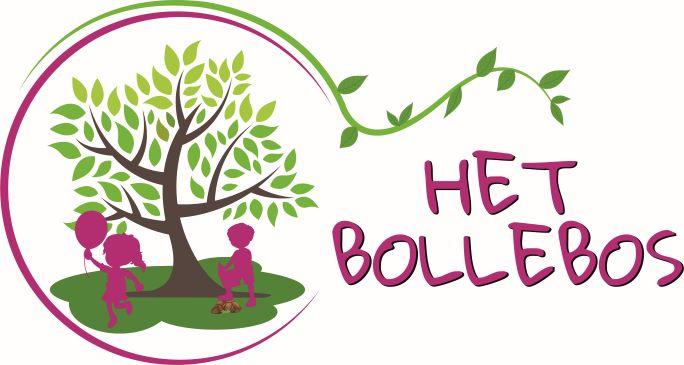 Schooljaar 2022-2023Maandag 19 september			Sportdag L5 + L6Zaterdag 22 oktober	                  		Eetfestijn November					KalenderverkoopDonderdag 10 november			Rapport 1 + oudercontact: 1ste lj tem 6de ljDonderdag 24 november			Oudercontact 1 voor de kleuterafdelingDinsdag 6 december				SinterklaasfeestDinsdag 24 januari				Rapport 2 + oudercontact: 1ste tem 6de ljFebruari					ChocoladeverkoopWoensdag 8 februari		Familiedag voor ouders en grootouders voor kleuterafdeling in cc AnsoldZondag 26 maart				Paasfestijn Dinsdag 28 maart				Rapport 3 + oudercontact: 1ste en 6de lj Vrijdag 31 maart				Rapport 3: 2de, 3de, 4de en 5de ljDonderdag 20 april 				SchoolfotografieZaterdag 22 april		          		VormselZaterdag 6 mei				Schoolfeest in ‘De Stringe’Zondag 7 mei	           	         		Eerste CommunieDonderdag 25 mei				Sportdag kleuterafdelingVrijdag 26 mei				Sportdag lagere afdelingZaterdag 3 juni 				LentefeestDinsdag 13 juni				Oudercontact 2 voor de kleuterafdelingDinsdag 27 juni		Rapport 4 + oudercontact voor lagere afdeling + afscheid/receptie 6de leerjaarDonderdag 29 juni 				Schoolreis lagere afdelingVrijdag 30 juni				Halve dag schoolVakantiedagen / Facultatieve verlofdagen / StudiedagenVrijdag 23 september			Pedagogische Studiedag Maandag 24 oktober				Facultatieve verlofdag 1Maandag 31 oktober tem 6 november	HerfstvakantieVrijdag 11 november 			WapenstilstandMaandag 26 december tem 8 januari	KerstvakantieWoensdag 1 februari				Pedagogische Studiedag Maandag 20 februari tem 26 februari	KrokusvakantieMaandag 27 maart				Facultatieve verlofdag 2Maandag 3 april tem 16 april		PaasvakantieMaandag 1 mei				Dag van de arbeidDonderdag 18 en vrijdag 19 mei		HemelvaartweekendMaandag 29 mei				Pinkstermaandag*Data kunnen in uiterste nood nog wijzigen, doch wordt u hiervan tijdig en schriftelijk op de hoogte gebracht.versie 29/08/2022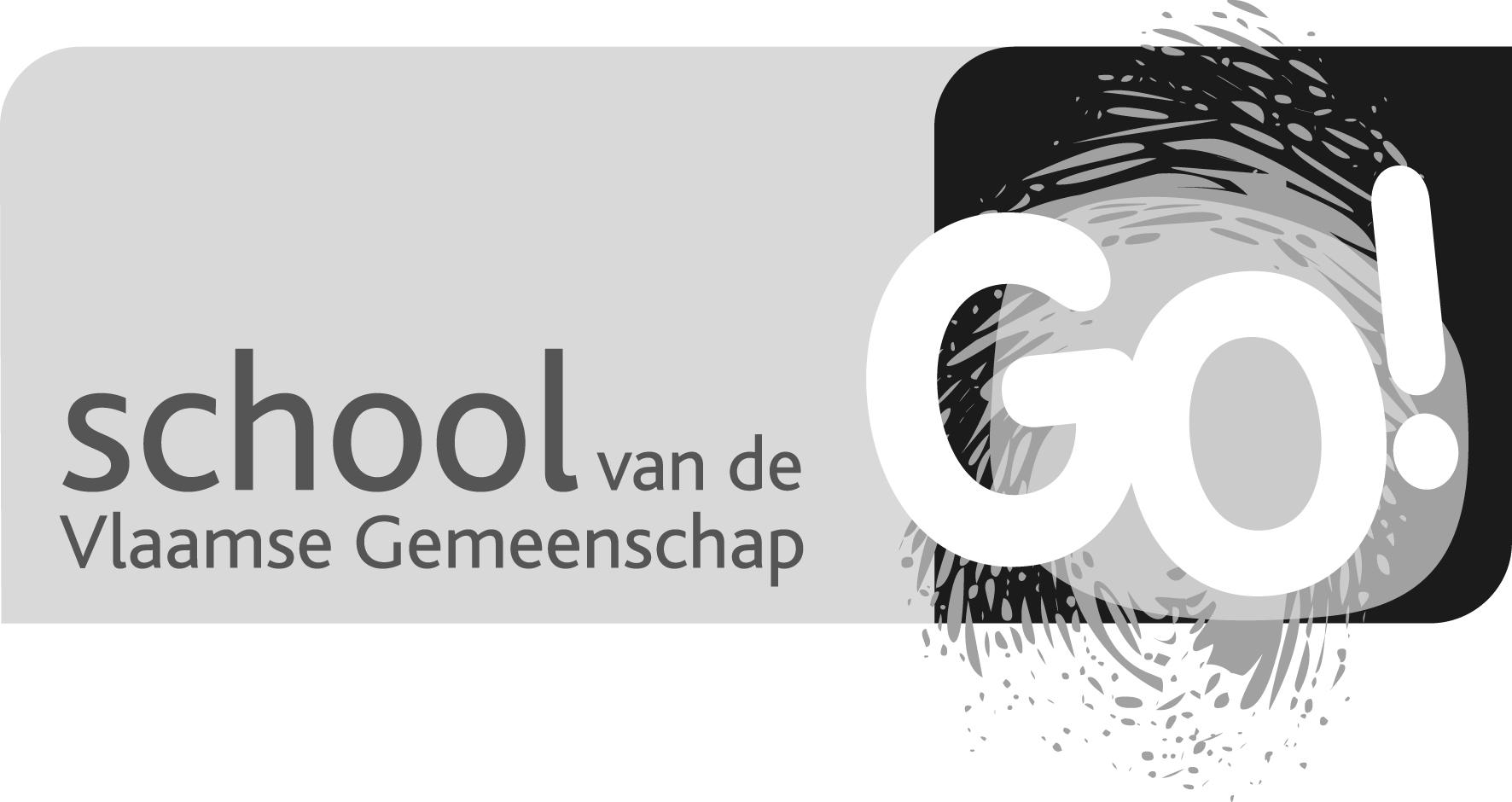 